Health and Safety Policy StatementMOND VALLEY GOLF CLUB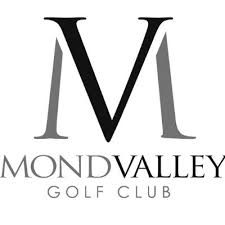 2019Index1.   General statement of health and safety2.   Organisation3.   Scope4.   Responsibilities5.   Management6.   Risk assessments7.   Tools and Equipment8.   Hazardous Substances9.   Working at height10. Noise11. Vibration12. Equipment13. Safe Systems of Work14. Lone working15. Personal Protective Equipment16. Asbestos17. Adjustments18. Housekeeping19. Safe plant and equipment20. Information Instruction & Supervision21. Competence for Tasks & Training22. Contractors & Visitors23. Accidents near Miss Incidents24. Closing the course on the grounds of safety25. First Aid & Work-Related Ill Health26. Emergency Procedures27. Consultation28. Relevant LegislationGeneral Health and Safety StatementThe Mond Valley Golf Club recognises and accepts its duty to comply with Health and Safety at Work Act 1974 and all related legislation applicable to the Club’s activities. The Club is Managed by the Management Board on behalf of the members and are ultimately responsible for health and safety within the Club. General Committee will manage regular checks and audits by a designated person sitting on the General Committee.The Management Board will ensure that the Health and Safety Policy is adhered to.The Club’s policy is:to provide adequate control of the health and safety risks arising from our work; to consult with the Clubs employees on matters affecting their health and safety;to provide and maintain plant, equipment and materials;to ensure safe handling and use of substances; to provide information, instruction, training and supervision as is necessary to ensure that employees are competent to carry out their duties and responsibilities;to take all reasonable measure to prevent accidents and cases of work-related ill health;to maintain a safe and healthy place of work; to ensure adequate and appropriate resources to implement this policy;to carryout audits to maintain compliance with the policy; andto make available a statement on the health and safety objectives at the annual general meeting.to prevent accidents by providing adequate control of health and safety risks arising from our activities for all our members and guests. to develop and maintaining a safety management system and safe systems of work.This policy will be reviewed annually by the Management Board of Mond Valley Golf Club and communicated to all employees and members.Signed (Secretary): ………………..……….....          			Date: ………………………………………Environmental Policy StatementThe Mond Valley Golf Club is committed to the maintenance and preservation of the golf course for future generations in a sustainable and environmentally friendly manner.The Management Board endorses environmentally friendly practices throughout the course and clubhouse. It realises the importance of such practices not only locally, but nationally and globally. These practices include waste minimisation and recycling, energy efficiency, minimal use of chemicals, water resource management, nature and landscape conservation.In order to promote good environmental practices, our policy with regard to the environment is as follows:Comply with all applicable environmental regulationsPrevent pollution whenever possible; Minimising the use of pesticides and chemicals through effective and proactive maintenance programsA commitment to promoting a healthy environment and facilitating wildlife development by maintaining lakes, leaving areas un-mown and not spraying off ditches and water ways.By operating a proactive recycling policy for plastic bottles, chemical containers and anything else that may be recycled on site or by another company: including batteries, plastic, tyres etc.Communicate our environmental commitment and efforts to our members, staff, and visitors.Signed (Secretary): ………………..……….....          			Date: ………………………………………2. OrganisationThe Organisational Structure for Managing Safety atMond Valley Golf Club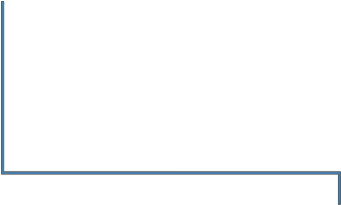 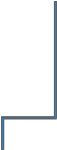 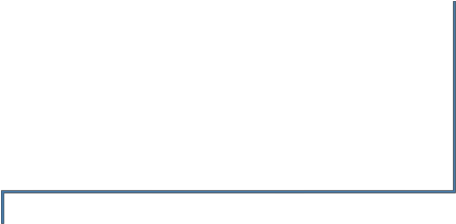 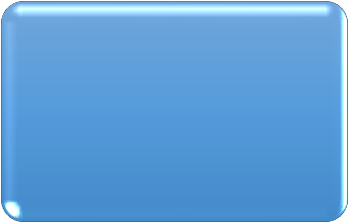 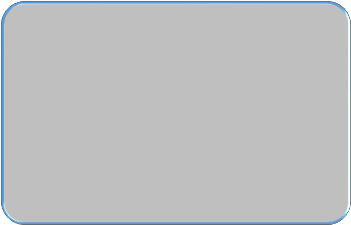 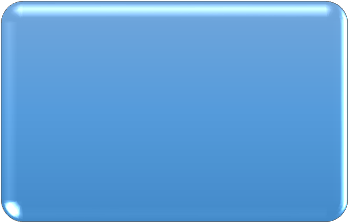 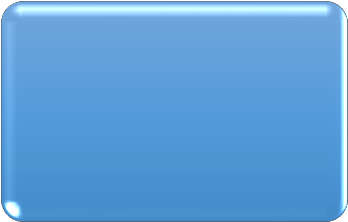 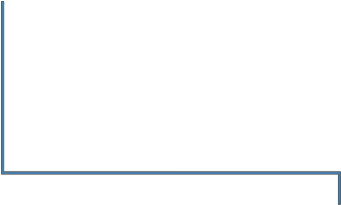 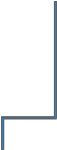 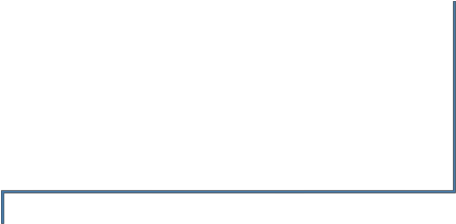 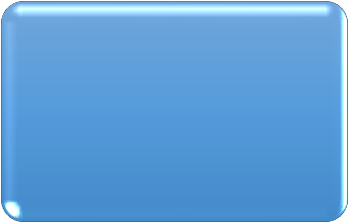 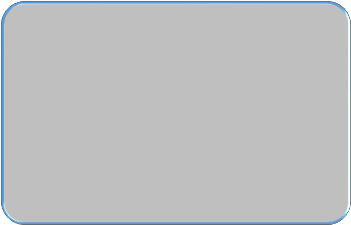 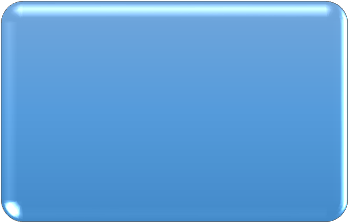 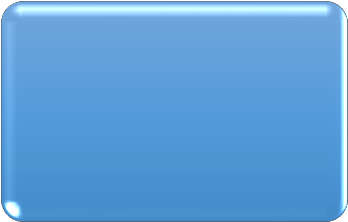 ManagementBoardThe controlling mind of the organisation delegates responsibility and makes time and resources available to implement policyOverseeing all other departments3.  ScopeThis policy document covers all areas of Mond Valley Golf Clubs activities, specific areas that it covers areThe Golf CoursePractice FacilitiesCourse Maintenance Facility, Greens Staff FacilitiesGolf ShopCar Park AreaBar, Cellars, Boiler RoomKitchen, Kitchen StoresClubhouse And Surrounds, Offices, Committee Rooms, Dining Room, Bars,Ladies and Men’s Lockers RoomsShowersToilets Within the ClubWaste Collection4.  ResponsibilitiesThe overall responsibility for maintaining this health and safety policy rests with the Mangers. Mond Valley Golf Club is ultimately responsible for its implementation.The responsibility for each department rests with:The Course Manager for all activities associated with the course including maintenance and altering, use of machinery, chemicals and fertilisers and practices within the maintenance facility and for the induction, training, informing and instructing staff within the department.The Catering and Bar Manager for all activities associated with the bar and cellar, the    kitchens, food preparation, serving, cleaning of the kitchen, the use of cleaning materials and all areas of health and safety within the department and for the induction, training, informing and instructing staff within the department.The Golf Manager for all activities associated with the shop, customer service to both members and visitors . Controlling bookings, competitions and also an involvement with the golf matters connected to the course. Also any training, informing and instructing staff within the department, and any aspect of health and safety that falls within the department.All employees and contractors have a responsibility to cooperate with management at all times to achieve a safe and healthy workplace and to take care of themselves and others.All employees must report to their line manager highlighted above, any failings related to health and safety that they are aware of, but they cannot immediately rectify.5.   Management BoardMond Valley Golf Club takes the duties imposed on it very seriously and the management of the health safety and welfare of those affected by our undertaking no less so than any other. A safety management system and policy based on periodically reviewing the performance and constantly trying to improve the performance of the club is in place. When considered necessary they will be externally audited, and the findings of that audit taken into consideration.  Mond Valley Golf Club will ensure thatActivities are planned, and risks controlled by a policy designed to meet legal requirementsRisks will be assessed, and the findings of those risk assessments will be implementedPreventative and protective measures are taken to protect against risk, and they will be communicated to all staff membersThe right tools and equipment to do the job is provided, and it will be maintained in good safe order.Accidents, incidents and near miss incidents will be investigated to find the root causeSafety performance is measured against set standardsAction is taken on lessons learned6.  Risk assessmentsA competent person will carry out an appropriate risk assessment on all matters relating to club activities and prior to the start of a new activity or on the reporting of an uncontrolled hazard. The club risk assessments will be detailed separately to this document and held in accessible locations.All managers will be given risk assessment training.7.  Tools and EquipmentAll tools and equipment are to be used in accordance with manufacturer’s instructions. Only staff members that have had suitable training and instruction on the equipment are to use work equipment. Tools and equipment will be maintained in line with manufacturer’s recommendations and records will be kept where of the maintenance8.  Hazardous SubstancesSafety data sheets and Coshh risk assessments will be carried out on all hazardous substances by a competent  person  and  all  employees  who  use those  products  will  be informed  of the findings. All of those substances will be correctly stored, secured and will be kept of the reach of children and where necessary storage will be in a locked cupboard. Only certificated staff are to use or apply any product that is an approved pesticide for amenity horticulture. The exposure to biological substances such as Legionella and Leptospirosis will also be taken into consideration.9.  Working at heightWork at height will be avoided when at all possible, where it cannot be avoided it will be  planned  and equipment will be used to prevent falls from height. Staff will be provided with suitable training relating to the use of any work at height equipment10.NoiseThe club will assess risk to exposure from noise to all employees and take action to reduce the risk from that noise where it exceeds the upper action level of 85dB (a weighted) or135dB(weighted).11.VibrationThe club will assess risk to exposure from vibration to all employees and take action immediately to reduce the risk from that vibration where it exceeds 5M/S2 (A8)12.EquipmentGolf Course EquipmentThe Club recognises its responsibilities and will provide suitable and sufficient training for all users plus on-going training where appropriate. No one under the age of 18 will be allowed to drive any self-propelled equipment unsupervised. Inappropriate use of machinery by any individual will result in disciplinary action. The Club regards the abuse of machinery as a serious offence and could result in the dismissal of the operator concerned. The operator of machinery has responsibility for recording his hours of use and defects with machinery. The Club provides a system for this to happenSafety SwitchesAll safety switches on machinery will be maintained in good working order and machinery is not to be operated if any safety mechanism on any piece of machinery is defective.Electrical EquipmentAll electrical equipment will receive periodic inspections, staff are to carry out a routine inspection before use of any electrical equipment and if any fault is noticed, the equipment is not to be used and the defect is to be reported to a supervisor.The testing required is PAT Testing for the electrical equipment and Electrical Installation Condition Report is more commonly known as Fixed Wire Testing.Fluids Under PressureManufacturer’s instructions on the operation, use and maintenance of compressed air, gasor hydraulic equipment are to be strictly observed.Machine GuardsMost machinery  is  considered inherently dangerous, that  machinery with  moving  parts more so, and often requires  guarding. If a guard is removed the machine can become extremely  dangerous,  the  unauthorised  removal  of,  or  tampering  with  guards  is  a disciplinary offence and will be dealt with by the club. All powered tools, and workplace equipment can only be operated if all protective guards are in place.Kitchen EquipmentCooking equipment will be maintained in a manner that ensures the safe use when being used and all necessary precautions will be taken to ensure that gas safety is absolute. Anyone working on the gas system will be gas safe registered and have a valid certificate. The Club will ensure that gas appliances, flues, pipework and safety devices are maintained in a safe condition and that the extract system will be cleaned on a monthly basis and have the flow volume checked by an approved engineer on an annual basis or whatever are manufactures recommendations.13. Safe Systems of WorkWhere after the introduction of behavioural, technical and procedural intervention there remains some residual risk in the performing of a task, and risk assessment indicates that further controls are needed, then a safe system of work shall be implemented. The safe system of work will be a formal method for carrying out a task that is recorded and must be carried out in the manner prescribed. The management of the safe system of work will be the responsibility of the supervisor/manager for that department. It is the policy of the club that to deviate from a safe system of work will be considered a disciplinary offence.14.Lone WorkingWhere lone working cannot be avoided it will be supervised as closely as possible, all lone workers will, at all times have a means of communication with other staff members and with their respective head of department. Lone workers on the golf course will make their whereabouts known to their supervisor manager who will periodically check on them.15.Personal Protective EquipmentPPE is provided in the form of eye protection, ear protection, safety boots, hard hats, work gloves and other specialised protective clothing. Full training in their use will be given and where more than one piece of PPE has to be worn at any given time compatibility will be ensured.It is the responsibility of the employee to wear and use the PPE supplied for the purpose provided, it is also their responsibility to look after and protect PPE whilst it is in their possession. A storage area for PPE will be supplied and a sufficient stock of PPE will be held to allow replacement of broken or worn items.16.AsbestosThe club will satisfy its duty to carry out an asbestos survey, and to ensure that no member of staff, contractor, member or guest is exposed to asbestos, the club will implement the findings of that survey and the asbestos management plan that comes with it.17.Duty to Make AdjustmentsThe club will make any adjustments that are reasonable and will not discriminate against any person on the grounds of disability, age, gender reassignment, pregnancy, race, religion or sexual orientation.18.HousekeepingGeneralCleanliness of premises and equipment; is an essential step in the interests of both hygiene and safety, The club acknowledges that dirty machinery can be less safe and slippery floors and surfaces present a real hazard. All machinery shall be kept clean and functional and spills on floors shall be cleared up immediately or reported to the appropriate supervisor.Waste Disposalgeneral waste will be disposed of as per the requirements of the local authority and the waste area is to be kept clean and tidy with waste separated in an orderly manner. All work areas throughout the club will empty there waste to the appropriate areas on a daily basis. Kitchen waste that has to be handled by a separate contractor and hazardous waste from the maintenance facility that has to be handled by a licensed contractor will be dealt with as per the instructions of those contractors and the management of this arrangement supervised by the appropriate heads of department.Safe Stacking and StorageAll materials must be stored on racks or in the cupboards provided, all cupboards are to be signposted and the shelves within are to be at or below eye level. Where any storage occurs above this level access aids and lifting aids will be provided where necessary.Making and Keeping Clear GangwaysGangways and exits must be kept clear of equipment, furniture and other objects that may impede exit from the building in the eventuality of an accident or emergency. This is particularly important in the case of fire exits.Access to HeightsWhere it is necessary to access something at a height a suitable and safe platform will be provided. If this is a ladder or step ladder only approved persons are to use them, any member of staff authorised to use ladder or elevated lifting platform can only do so after receiving suitable training.Access and EgressThe  club  recognises that  access  and  egress  are essential for the  safe operation  of  the workplace and will ensure that all routes are free from obstruction, appropriately marked and where necessary highlightedHazard Warning SignsThe club will provide and maintain whatever warning or hazard signs it considers will inform those necessary of potential danger and will maintain those signs in a condition that keeps them visible and readable.19. Safe Plant and EquipmentAll  department  managers  are  responsible for the  periodic  inspections of  all  equipment within their respective areas to ensure that it is safe to use. A record should be kept of those inspections, if any repair or maintenance work is to be carried out as a result of those inspections, or a defect reported, then a maintenance record should be kept. Any equipment that is subject to routine maintenance shall have those schedules recorded and maintenance logged, all maintenance will be carried out by competent persons.20.  Information, Instruction and SupervisionAll staff will be provided with any information, instruction and training that is necessary for them to  carry  out  their work safely and without  risk to their health. Staff will receive instruction on any machinery or equipment they are to use, and on the hazards it may present them, staff will be instructed on workplace hazards and on workplace and work equipment safety and on how to respond to situations that involve them and others. The club will ensure that health and safety law posters are displayed within all departments and ensure that staff understand the information on the posters.New employees, young employees or trainees will be closely supervised until they become competent at the task they are required to perform.21. Competence for Tasks and TrainingNo employee will use any piece of equipment without direction to do so by his or her manager. The manager concerned must be satisfied that the employee is competent to perform the task and uses the equipment and tools provided safely. For self-propelled and dangerous machinery a record of training will be maintained by the manager responsible for that training. For those tasks where certification is required like food hygiene, using a chainsaw or applying a pesticide, the club will ensure those qualifications are achieved and where necessary maintained.22. ContractorsThe manager in charge of the contractor on site must receive a risk assessment and safe system of work for the contractor concerned prior to the work starts and will satisfy himself/herself that contractors who operate equipment of club grounds are competent to do so before they allow them to proceed. Managers will ensure that subcontractors are escorted and warned of any hazards whilst in the vicinity of machinery or any hazards they are likely to come into contact with within the clubs grounds. Contractors shall be made aware of the clubs health and safety policy and must have provided adequate method statements for their work and provide evidence that they will be working safely and satisfy the requirements of the clubs safety policy. For dangerous subcontracted work such as working on mains electricity, gas systems, pressurised systems a permit to work system will be used and a list of approved contractors maintained by the club.23. Accidents/Near Miss IncidentsAll accidents shall be reported immediately to the Manager or Club Secretary and details entered into the  accident book that must be securely kept in the club office. Accidents are so categorised according to RIDDOR 13 and will be reported in the manner demanded by those regulations and if required a health & Safety Advisors called in to undertake an accident investigation. Near miss incidents will also be recorded by all staff members, contractors and Users of the golf course. That information will be collated and used in the management review as a means of accident prevention. The manager of each department is responsible for accumulation of the data and delivering it to the Club Secretary each month.24.Closing the course on the grounds of safetyAt times of danger and abnormal conditions the golf course will be closed for play, those conditions are thunderstorms when there is a likelihood of lightening, and fog, the closure will be notified by using all available means such as the club web site and notices on the first tee, or when necessary, the sounding of the foghorn. The course will not be opened until such a time as 200 yards visibility is obvious from the 1st tee, or the passing of thunderstorms has occurred. On occasions when ground conditions dictate that the use of powered carts is not safe, the course will closed to all powered carts. This policy will be enforced by the course manager.25. First Aid and work-related ill healthThe board is responsible for ensuring there are sufficient trained and certificated first aiders and nominated responsible persons. Those persons are responsible for ensuring that kits are suitably stocked, and that first aid is either administered by a certificated first aider, or the situation is controlled by that person. First aid kits are available at the following locationsAdministrative offices, maintained by that officeGreenkeepers maintenance facility; maintained by course managerMobile First aid kits; maintained by course manager and club professionalKitchen; maintained by the catering manager26. Emergency ProceduresThe Club will ensure that a fire risk assessment is undertaken and that the finding of that risk assessment will be implemented, a delegated responsible person will take control of the general fire precautions.   Nominated fire wardens will be given areas of control and delegated responsibilities within those areas, amongst that will be to ensure on a daily basis that escape routes are unobstructed.Fire  extinguishers  will  be  subject to an  annual  maintenance  contract, and staff  will be trained  and  instructed  on  their  use.  The  club alarm  system  will  be  checked  at  regular intervals and a log of checks will be maintained. External Assembly Points are clearly marked, and all employees will be told where they are and what action to take in the event of an emergency evacuation.Procedures for contact with emergency services will be communicated to all staff members and those procedures will be embedded into Mond Valley Golf Clubs management arrangements27. ConsultationFull consultation on health and safety matters will take place between management and individual staff as and when required e.g. when new or improved practices or procedures are instigated, or when a member of staff notifies the club of unmanaged perceived or imminent danger or of dangerous practices.  Mond Valley Golf Club will seek full consultation on safety matters on a regular basis.28.Relevant LegislationLegislationAim of LegislationHealth and Safety at Work Act 1974To ensure the health safety and welfare of those employed  by  the club,  and those  not employed  but  affected  by  the  clubs undertaking.Management of Health and Safety atWork Regulations 1999Amongst others, the formalisation of sections 2-9 HASAWA 1974, the placing of a duty to complete risk assessments, to inform and instruct staff and, to put in place  procedures  for  serious and imminent danger.Reporting Injuries Diseases & DangerousOccurrences Regulations 2013 (amended)Requires   employers,   and   other   people who are in control of work premises, to report and keep records of  work-related deaths,  serious  injuries,  cases of diagnosed  industrial  disease; and certain dangerous occurrences.Health and Safety Consultation with Employees Regulations 1996Covering the duty to consult and involve your employees and their representatives on health and safety matters at work It.Equality Act 2010Placing a legal obligation not to discriminate against people and to make certain     reasonable adjustments for disability.Health and Safety Information to Employees Regulation 1989Requires that information relating to health and safety at work should be provided to all employees by a means approved by the HSE.Control of Asbestos Regulations 2012Bans the use of all forms of asbestos and places a duty on the property owner to conduct an asbestos survey, record the findings and inform and instruct those whom it affects.Control  of  Noise  at  Work  Regulations 2005Requires employers to put in place a range of procedures to prevent employees or anyone else from work related noise and hearing damage.Control of Substances Hazardous to Health Regulations 2002Implements a management system for the control of substances that can cause harm to health.Control of Vibration at Work Regulations 2005Places a duty on the employer to monitor vibration levels and not to expose employees  to  vibration  that  can  cause harm to health.Display Screen Equipment Regulation 2002Places a duty on the employer to ensure that workstations are set up properly and to inform and instruct staff on how to set up their workstation.First Aid at Work Regulation 1981The provision of first aid and on the need for certificated first aiders and nominated responsible persons.Manual Handling Operations Regulations 2002To  prevent manual handling operations and to protect employees from musculoskeletal injuries.Personal Protective Equipment Regulations 2018The provision of all forms of PPE, and instructions  on  its correct  use, maintenance and storage.Workplace (Health, Safety and Welfare) Regulations 1992The  provision  of  adequate  welfare facilities to enable staff to carry out their day to day functions.Dangerous Substances and Explosive Atmospheres Regulations, 2002Concerned  with  protection  against  risksfrom fire, explosion and similar events arising from dangerous substances used or present in the workplace. Setting minimum requirements  for  the  protection  of workers from fire and explosion risks related to dangerous substances and potentially explosive atmospheres.Electricity at Work Regulations 1989Places a duty on the employer to deliver high standards of electrical safety within the workplace.Safety Signs & Safety Signals Regulations 1996Requires employers to use a safety sign where there is a significant risk to health and safety that has not been avoided or controlled by   the methods required under other relevant law, provided use of a sign can help reduce the risk.Lifting Operations & Lifting Equipment  Regulations 1998To ensure that all lifting equipment, for materials or persons suitably maintained, properly used and that staff are instructed and trained in its use.Provision & Use of Work Equipment Regulations 1998Applies to the provision of all work equipment, including mobile and lifting equipment, sets standards for competence, maintenance, safety, storage etc.Fire Safety Order 2005Concerning all matters on the duty to prevent fire and a duty to conduct fire risk assessments.Pressure System Safety Regulations 2000Places a duty on the owner of pressurised systems to manage them safely, within their pressure limits, to inform and instruct staff on the use of and to maintain correctly all pressurised systems.Working at Height Regulations 2005Concerning  all  matters  relating  to  work  at height and avoiding work at height.